Business Process SummaryThis guide reviews how to create/maintain a regular section to a course or an in-person, non-combined, & regular/non-honors section. For more information, go to Schedule of Classes Resources. Business Process Procedures:Module:Schedule of Classes RecordsBusiness Process Name:How to Add/Maintain an In-Person, Non-Combined, & Regular/Non-Honors SectionCreated By:Suhina DeolCreation Date:5/15/18Step Action— Adding a Cross-Listed SectionCourse Catalog: Navigate to the course in Course Catalog. UAccess Login. Administrative Staff>Navigator>Course Catalog>Course Catalog.  Course Catalog ChecklistCheck that it is ActiveCheck Catalog DataMin & Max UnitsRepeat for Credit Allow Multiple in Term Cross listingsCheck ComponentsComponents (Required & Optional)(For more details, please review BPG-How to review the Course Catalog? and Course Catalog Checklist)Schedule of Classes:Navigate to the Schedule of Classes. Administrative Staff>Navigator>Schedule of Classes>Schedule New Course, or if sections already exist use Maintain Section of Classes. Go to Basic Data tab: Schedule of Classes Checklist: “Basic Data”Session: You may choose Regular Session, 7W1, 7W2, 5W1, 5W2, etc..Section & Associated Class: IN PERSON sections should be 001-099 or 300-499Other: SPECIAL EXAM sections should be 751 and 752STUDY ABROAD sections should be 801-899 Associated Class should match with section number without leading zeros or letters i.e. Section = 001 & Associated Class=1 i.e. Section = 001A & Associated Class=1 i.e. Section = 101 & Associated Class=101Class Type: Should be enrollment for primary graded component.  Non-enroll for all secondary components. Campus and Location: IN PERSONCampus = Main, etc…Location=Tucson, etc…Instruction Mode: IN PERSON P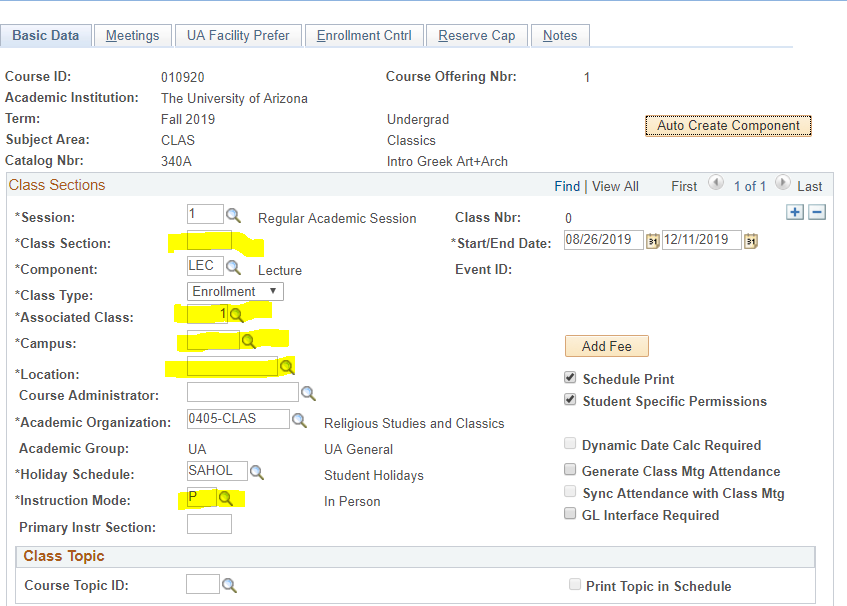 (For more details, please review BPG-How to manage Basic Data tab?)Go to the Meetings tab: Schedule of Classes Checklist: “Meetings”Facility ID: Centrally Scheduled Classroom: Leave blankDept. Scheduled Classroom: Place your classroom in hereOnline: Place 999-ONLINE hereStandard Meeting Pattern: Centrally Scheduled Classroom: Place standard meeting patternDept. Scheduled Classroom: Place any meeting patternOnline: Place any meeting pattern or leave blankInstructor: You may enter employees ID, if you don’t have employees ID in hand you can search instructors first or last name by pressing the magnifying glass. Make sure to give at least one individual post access in “Instructors for Meeting Pattern”.  Room Characteristics: Centrally Scheduled Classroom: Select room characteristics you need by using the magnifying glass. Dept. Scheduled Classroom: Leave blankOnline: Leave blank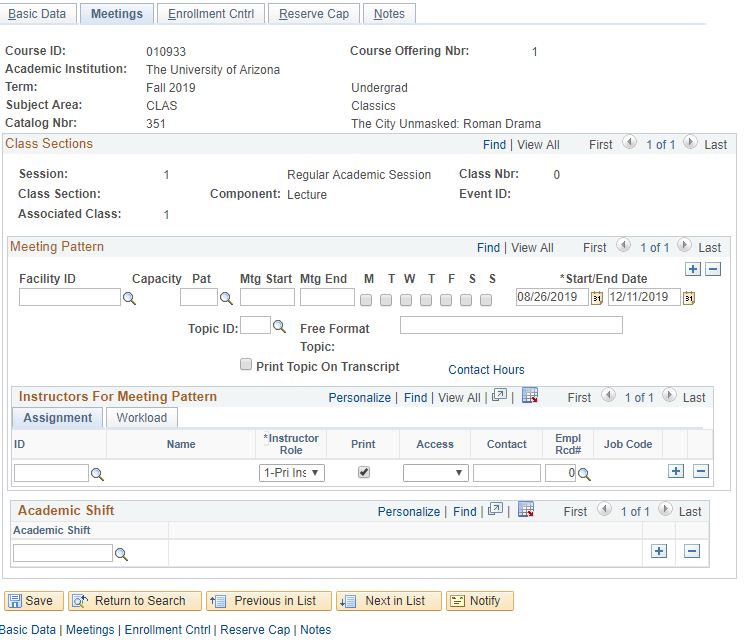 (For more details, please review BPG-How to manage Meetings tab?)Go to Enrollment tab:Schedule of Classes Checklist: “Enrollment Cntrl”Class Status: Must be ActiveAdd Consent: As requestedDrop Consent: As requestedRequested Room Capacity: Centrally Scheduled Classroom: greater or equal to 15Dept. Scheduled Classroom: Change to 1Online: Change to 1Enrollment Capacity: As requested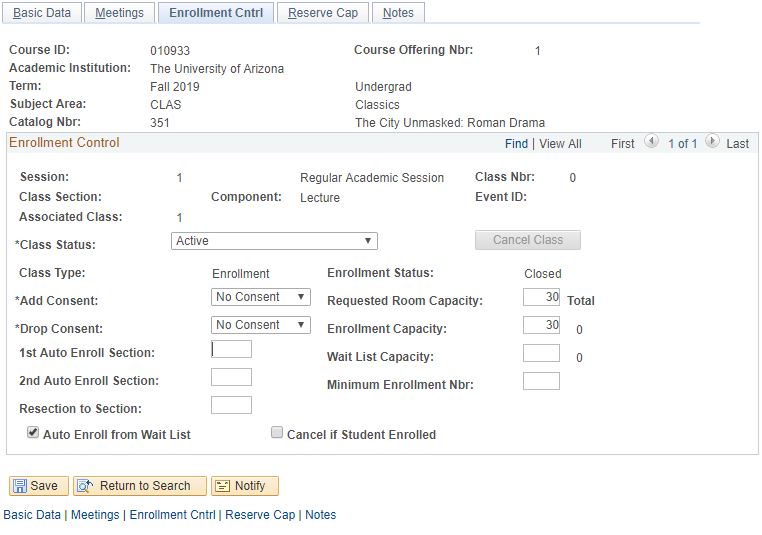 (For more details, please review BPG-How to manage Enrollment tab?)Go to the Reserve Cap tab: Schedule of Classes Checklist: “Reserve Cap”Reserve Capacity: As requestedReserve Capacity Sequence: As requestedEnrollment Total: As requestedStart Date: As requestedRequirement Group: As requestedCap Enrl: As requested(For more details, please review BPG-How to manage Reserve Cap tab?)Go to Notes tab: Schedule of Classes Checklist: “Notes”Note Nbr: As requestedFree Format Text: As requested(For more details, please review BPG-How to manage Notes tab?)Save & Done!